هو الأبهی- ای بنده مشتاق لطف الهی شامل است و فوز...عبدالبهآء عباساصلی فارسی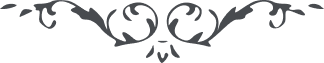 لوح رقم (57) – من آثار حضرت عبدالبهاء – مکاتیب عبد البهاء، جلد 8، صفحه 42هو الابهیای بندۀ مشتاق لطف الهی شامل است و فوز و فلاح کامل از جمله الطاف الهیه اینست که بنور هدی مهتدی شدی و بجوهر تقی مقتدی از سر وجود بهره بردی و از کنز ملکوت نصیب موفور گرفتی موقن بجمال ابهائی و مؤمن بطلعت اعلی و سامع نداء و مشتاق جمال کبریاء از باز گشتن بوطن دلخون و مفتتن مشو انشاء الله بحظ عظیم موفق خواهی شد و بمقام کریم مؤید الطاف حق بی‌پایان است و فقدانرا سمت وجدان دهد و علیک التحیة و الثنآء (ع ع)